«Осенняя математическая грядка» 2 ноября  в «МОУ Сумпосадская СОШ» прошел праздник в начальной школе «Осенняя математическая грядка». Этот праздник ребята очень любят и ждут всегда с большим нетерпением, наверное, потому, что осень дарит всем свои последние, чудесные мгновения, чарующий, еле уловимый аромат осенних цветов и яркую заманчивую красоту собранных плодов и, конечно же , по- осеннему задумчивое и в то же время радостное настроение. Вот так и у ребят было прекрасное настроение в этот день. Все готовились, выполняли домашние задания. Ребята 2-3 классов готовили проекты о том, что выросло у них на грядке, всё считали, взвешивали, составляли задачки. Несмотря на то, что на улице уже вовсю хозяйничает зима, ребятам было дано задание, вернуть краски осени, сделав из осенних листьев портрет красавицы Осени.А уж, какая осень без дождя, открытие праздника началось с выступления четвертого класса с песней «Дождик».  Затем свои проекты представили второклассники:  Лузянина Олеся и Демкова Руслана, рассказав гостям о том, как уродились картофель  и морковь.  Замечательный урожай уродился у Чижова Андрея и Буева Артема. Мальчики представили свои  проекты, задачи, на основе собранного урожая  моркови, капусты и свёклы. Завершили свое выступление Петрусевич Юля и  Коршунова Екатерина. Они посчитали весь урожай моркови, капусты, свёклы, лука, чеснока, кабачков. Поделились не только рецептом быстрого засола капусты, но и рассказали интересную историю происхождения этих овощей.Осень самое время для «тихой охоты», первоклассники помогли нам очутиться на грибной полянке, где разыгрались не шуточные страсти между мухомором (в роли Макеев Иван) и остальными грибами.В  стороне не остались и родители,  учителя и  родители, они  соревновались вместе  со своими детьми в эстафете, помогали в творческих конкурсах.И в завершении праздника прозвучала песня «Листики-кораблики» в исполнении четвероклассников. Жюри пришлось поработать, чтобы определить победителей. Ими стали: Петрусевич Юлия (1 место) – самый лучший проект праздника, смогла заинтересовать ребят, занимательными рассказами, загадками и задачами. Лузянина Олеся (2 место) и Демкова Руслана (3 место). 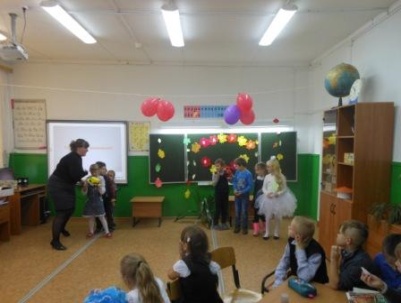 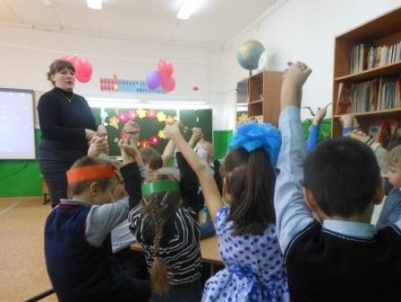 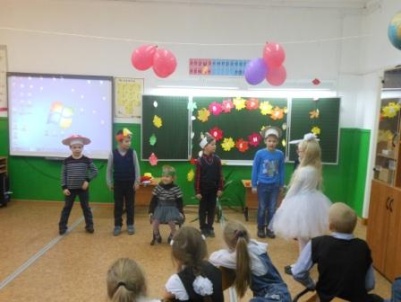 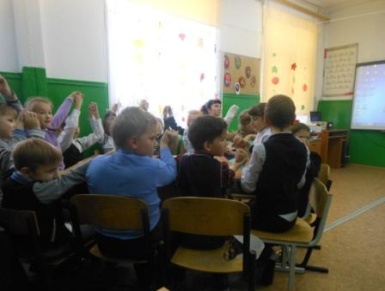 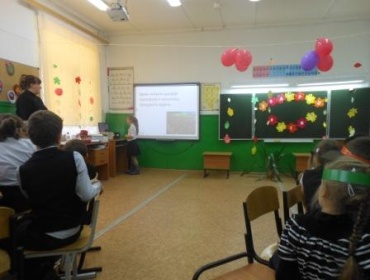 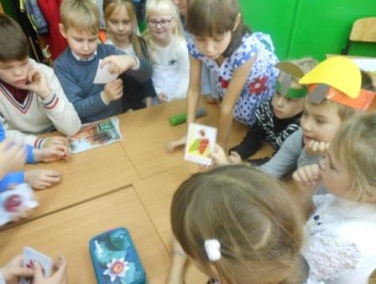 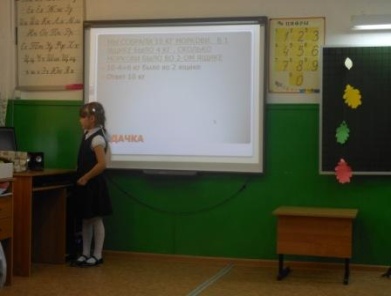 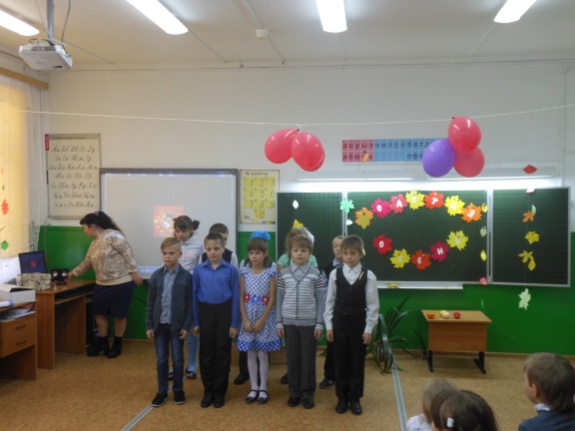 